Business Research and Innovation Initiative (BRII): Automatic Mutual Recognition of Occupational Registration (AMR)
 - Feasibility Study GrantContents1.	Business Research and Innovation Initiative (BRII): grant processes	42.	About the grant program	52.1.	About the BRII: Automatic Mutual Recognition of Occupational Registration (AMR) – Feasibility Study Grant	62.2.	Stage 1 - Feasibility study	62.3.	Stage 2 - Proof of concept	63.	Challenges	74.	Grant amount and grant period	74.1.	Grants available	74.2.	Project period	75.	Eligibility criteria	85.1.	Who is eligible?	85.2.	Additional eligibility requirements	85.3.	Who is not eligible?	86.	What the grant money can be used for	86.1.	Eligible activities	86.2.	Eligible expenditure	97.	The assessment criteria	97.1.	Assessment criterion 1	97.2.	Assessment criterion 2	107.3.	Assessment criterion 3	108.	How to apply	108.1.	Attachments to the application	118.2.	Joint applications	118.3.	Timing of grant opportunity	119.	The grant selection process	129.1.	Assessment by challenge agency	129.2.	Assessment by Industry Innovation and Science Australia	129.3.	Who will approve grants?	1210.	Notification of application outcomes	1311.	Successful grant applications	1311.1.	Grant agreement	1311.2.	Project specific legislation, policies and industry standards	1311.3.	How we pay the grant	1411.4.	Tax obligations	1412.	Announcement of grants	1413.	How we monitor your grant activity	1413.1.	Keeping us informed	1413.2.	Reporting	1513.2.1.	End of project report	1513.2.2.	Ad-hoc reports	1513.3.	Independent audits	1513.4.	Compliance visits	1613.4.1.	Challenge management group	1613.5.	Grant agreement variations	1613.6.	Evaluation	1713.7.	Grant acknowledgement	1714.	Probity	1714.1.	Conflicts of interest	1714.2.	How we use your information	1814.2.1.	How we handle your confidential information	1814.2.2.	When we may disclose confidential information	1814.2.3.	How we use your personal information	1914.2.4.	Freedom of information	1914.3.	Enquiries and feedback	1915.	Glossary	20Appendix A.	Eligible expenditure	22A.1	How we verify eligible expenditure	22A.2	Labour expenditure	22A.3	Labour on-costs and administrative overhead	23A.4	Contract expenditure	23A.5	Travel and overseas expenditure	24A.6	Other eligible expenditure	24Appendix B.	Ineligible expenditure	25Business Research and Innovation Initiative (BRII): grant processesThe Business Research and Innovation Initiative (the program) is designed to achieve Australian Government objectives This grant opportunity is part of the above grant program which contributes to the Department of Industry, Science, Energy and Resources (the department/we) Outcome 1. DISER works with stakeholders to plan and design the grant program according to the Commonwealth Grants Rules and Guidelines.The grant opportunity opensWe publish the grant guidelines on business.gov.au and GrantConnect.You complete and submit a grant applicationYou complete the application form, addressing all the eligibility and assessment criteria in order for us to consider your application.We assess all grant applicationsWe review the applications against eligibility criteria and notify you if you are not eligible.The challenge agency and the Entrepreneurs’ Programme Committee then assess eligible applications against the assessment criteria including an overall consideration of value with relevant money and compare it to other eligible applications.We make grant recommendationsWe provide advice to the decision maker on the merits of each application. Grant decisions are madeThe decision maker decides which applications are successful.We notify you of the outcomeWe advise you of the outcome of your application. We may not notify unsuccessful applicants until grant agreements have been executed with successful applicants.We enter into a grant agreementWe will enter into a grant agreement with successful applicants. The type of grant agreement is based on the nature of the grant and proportional to the risks involved.Delivery of grantYou undertake the grant activity as set out in your grant agreement. We manage the grant by working with you, monitoring your progress and making payments.Evaluation of the programWe evaluate the specific grant activity and program as a whole. We base this on information you provide to us and that we collect from various sources. About the grant programThe Business Research and Innovation Initiative (the program) provides small to medium sized enterprises (SMEs) with grant funding to develop innovative solutions for government policy and service delivery challenges. The objective of the program is to drive innovation within SMEs and government by encouraging the development of innovative solutions by SMEs to public policy and service delivery challenges.The intended outcomes of the program are to:stimulate the innovative capacity of SMEs and Australian Government agenciesimprove business capability to access national and international marketsdevelop SMEs’ confidence and awareness when working with government as a possible customerencourage Australian Government agencies to participate in sourcing innovative solutions.The program encourages private sector innovation to help address regulatory and service delivery challenges, enabling a comparison of different proposed solutions and their commercial viability with project partners.For this round of the program, the Assistant Minister to the Prime Minister and Cabinet has identified challenges to support the implementation of the Automatic Mutual recognition of occupational registration (AMR) in consultation with:the Minister for Employment, Skills, Small and Family Businessthe Minister for Education and Youththe Assistant Minister for Industry Development; andany other relevant portfolio ministers and potential state regulatory partners. The program has two stages: There will be two grant opportunities as part of this program, the feasibility study grant opportunity and the proof of concept grant opportunity. You can only apply for the proof of concept grant opportunity if you have successfully completed a feasibility study grant under Stage 1. We will publish the opening and closing dates and any other relevant information on business.gov.au and GrantConnect.We administer the program according to the Commonwealth Grants Rules and Guidelines (CGRGs).About the BRII: Automatic Mutual Recognition of Occupational Registration (AMR) – Feasibility Study GrantThis grant opportunity aims to support the new national scheme for AMR. As part of the Commonwealth’s Deregulation Agenda, the Government announced $11 million in the 2021-22 Budget to support the implementation of AMR across states and territories. This includes 
$6.5 million over 2 years from 2021-22 to pilot innovative solutions to: share information nationally to support AMR of occupational registrations, andimprove information on occupational licencing requirements across Australia. AMR will remove the requirement for workers to pay additional fees and complete additional paperwork in different states and territories. It aims to create a more mobile workforce to help businesses grow, enable workers to take up interstate work, contributing to Australia's economic recovery and resilience.This grant opportunity aims to support the functioning and uptake of AMR. Solutions to the challenges can focus on all or part of the program and all or specific sectors within scope of AMR.These guidelines contain information for the BRII: Automatic Mutual Recognition of Occupational Registration (AMR) for the Feasibility Study Grant.Stage 1 - Feasibility studyDuring this stage you must complete a feasibility study that addresses one of the challenges in Section 3. The maximum grant amount for a feasibility study grant is $70,000 with a maximum grant period of three months. There is a total allocation of $1.1 million for the feasibility study grant opportunity across all AMR challenges.Stage 2 - Proof of conceptAfter successfully completing your feasibility study under the program, we will invite you to apply for a competitive grant for the development of a proof of concept addressing the same challenge. The maximum grant amount is $675,000 with a maximum grant period of 12 months. There is a total allocation of $5.4 million for the proof of concept grant opportunity across all AMR challenges. At the completion of the proof of concept stage, we expect grantees, in the first instance, to conduct negotiations for any potential sale of the solution to the participating Australian Government in good faith. Agencies will decide whether to purchase any solution at their own cost. Any procurement must comply with the Commonwealth Procurement Rules. At the end of the proof of concept stage, the Australian Government and or state and territory government agencies may purchase a solution from any grant recipient.Grant recipients will retain intellectual property rights and the right to sell in domestic and global markets and to state and territory government agencies.ChallengesThe challenges for supporting the implementation of AMR Feasibility Study grant opportunity are:Challenge 1 - Improving information matching and exchange between jurisdictions to address information sharing challenges for occupational registrations and licences subject to AMRChallenge 2 - Improving information matching and exchange between jurisdictions for the building and construction industriesChallenge 3 - Improving information matching and exchange between jurisdictions for security, property, transport and liquor and gaming industriesChallenge 4 - Improving uptake of the opportunities available through the Automatic Mutual Recognition of Occupation Registration (AMR).For more detailed information on each of the challenges, go to business.gov.au/BRII-AMRThis document sets out:the eligibility and assessment criteriahow we consider and assess grant applicationshow we notify applicants and enter into grant agreements with granteeshow we monitor and evaluate grantees’ performanceresponsibilities and expectations in relation to the opportunity.The Department of Industry, Science, Energy and Resources is responsible for administering this grant opportunity on behalf of the Department of the Prime Minister and Cabinet and other relevant Australian Government agencies.We have defined key terms used in these guidelines in the glossary at section 15.You should read this document carefully before you fill out an application.Grant amount and grant periodA total of $6.5 million is available for the program over 2 years 2021-22 to 2022-23. For this grant opportunity, $1.1 million is available for the Feasibility Study Stage 1 over 3 months. Grants availableThe grant amount will be up to 100 per cent of eligible project expenditure (grant percentage).the minimum grant amount is $50,000the maximum grant amount is $70,000.You can submit a separate application for each challenge for which you wish to apply. You can apply for multiple challenges but you can only receive grant funding for one challenge in this round. We cannot fund your project if it receives funding from another Commonwealth government grant. You can apply for a grant for your project under more than one Commonwealth program, but if your application is successful, you must choose either the BRII: Automatic Mutual Recognition of Occupational Registration (AMR) Feasibility Study Grant or the other Commonwealth grant.Project periodThe maximum project period for the Feasibility Study Stage 1 is 3 months.We expect you will complete your project within 3 months of executing your grant agreement.Eligibility criteriaWe cannot consider your application if you do not satisfy all eligibility criteria. Who is eligible?To be eligible you must:have an Australian Business Number (ABN)and be one of the following entities:an entity, incorporated in Australiaan individual or partnership, provided you agree to form a company incorporated in Australia to enter into a grant agreement.Joint applications are acceptable, provided you have a lead organisation who is the main driver of the project and is eligible to apply. For further information on joint applications, refer to section 8.2.Additional eligibility requirementsWe can only accept applications where:you have a combined annual turnover of less than $20 million for each of the three financial years prior to the lodgement of the application (unless you are controlled by a Publicly Funded Research Organisation, including university spinoffs with at least 40 per cent university ownership, in which case you must have annual turnover in isolation of less than $20 million for each of the three financial years prior to lodgement of the application)you provide all mandatory attachments (see section 8.1).We cannot waive the eligibility criteria under any circumstances.Who is not eligible?You are not eligible to apply if you are:any organisation not included in section 5.1a Commonwealth, state or local government agency or body (including government business enterprises)an organisation, or your project partner is an organisation, included on the National Redress Scheme’s website on the list of ‘Institutions that have not joined or signified their intent to join the Scheme’ (www.nationalredress.gov.au)an employer of 100 or more employees that has not complied with the Workplace Gender Equality Act (2012).What the grant money can be used forEligible activitiesTo be eligible your project must test the feasibility of your solution to one of the challenges (see section 3).Eligible activities must directly relate to your project and can include: determining the technical viability of your proposed solutiondetermining the novelty of your proposed solution compared to existing offeringsdetermining the commercial potential of your proposed solution in domestic and/or international marketsdetermining any security issues relating to your proposed solution.We may also approve other activities.Eligible expenditureYou can only spend grant funds on eligible expenditure you have incurred on an agreed project as defined in your grant agreement.For guidance on eligible expenditure, see appendix A.For guidance on ineligible expenditure, see appendix B.We may update the guidance on eligible and ineligible expenditure from time to time. If your application is successful, the version in place when you submitted your application applies to your project.If your application is successful, we may ask you to verify project costs that you provided in your application. You may need to provide evidence such as quotes for major costs.Not all expenditure on your project may be eligible for grant funding. The Program Delegate (who is a manager within the department with responsibility for administering the program) makes the final decision on what is eligible expenditure and may give additional guidance on eligible expenditure if required.To be eligible, expenditure must:be a direct cost of the projectbe incurred by you for required project audit activities.You must incur the project expenditure between the project start and end date for it to be eligible unless stated otherwise.You must not commence your project until you execute a grant agreement with the Commonwealth.The assessment criteriaYou must address all assessment criteria in your application. We will assess your application based on the weighting given to each criterion.The application form asks questions that relate to the assessment criteria below. The amount of detail and supporting evidence you provide in your application should be relative to the project size, complexity and grant amount requested. You should provide evidence to support your answers. The application form displays size limits for answers.We will only consider funding applications that score at least 50 per cent against each assessment criterion, as these represent best value for money.Assessment criterion 1Extent that your proposed solution meets the challenge (30 points).You should demonstrate this by identifying:how your proposed solution solves the challenge for one or more sectors in whole or in partthe uniqueness of your proposed solution relative to what is already in the market. Assessment criterion 2Market opportunity of your proposed solution (30 points).You should demonstrate this by identifying:the clear commercial potential to create a marketable product, process or service for customers beyond the challenge agency, including a plan to deliver the solution and the route to local and/or global markets, including a market analysis. Note: We will require a more detailed commercialisation plan if you progress to the second funding stage and apply for a proof of concept grant.Assessment criterion 3Capacity, capability and resources to deliver the project (40 points)You should demonstrate this by identifying:your track record managing similar projects and access to personnel with the right skills and experience, including commercialisationyour access, or future access, to any infrastructure, capital equipment, technology and intellectual property a sound project plan to manage and monitor the project, including a risk analysisyour project budget.You must attach a project plan, budget and risk analysis to your application.How to applyBefore applying you should read and understand these guidelines, the sample application form and the sample grant agreement published on business.gov.au and GrantConnect.To apply, you must:complete the online application form via business.gov.auprovide all the information requested address all eligibility and assessment criteria include all necessary attachments.You should retain a copy of your application for your own records. You are responsible for making sure your application is complete and accurate. Giving false or misleading information is a serious offence under the Criminal Code Act 1995 (Cth). If we consider that you have provided false or misleading information we may not progress your application. If you find an error in your application after submitting it, you should call us immediately on 13 28 46.If we find an error or information that is missing, we may ask for clarification or additional information from you that will not change the nature of your application. However, we can refuse to accept any additional information from you that would change your submission after the application closing time. If you need further guidance around the application process, or if you are unable to submit an application online, contact us at business.gov.au or by calling 13 28 46.Attachments to the applicationYou must provide the following documents with your application:project plan including a detailed budgetfinancial turnover declaration (template provided on business.gov.au and GrantConnect)and, where applicable:project partner letter/s of support (see section 8.2).You must attach supporting documentation to the application form in line with the instructions provided within the form. You should only attach requested documents. We will not consider information in attachments that we do not request.Joint applicationsWe recognise that some organisations may want to join as a group to deliver a project. In these circumstances, you must appoint a lead organisation. Only the lead organisation can submit the application form and enter into the grant agreement with the Commonwealth. The application should identify all other members of the proposed group and include a letter of support from each of the project partners. Each letter of support should include:details of the project partneran overview of how the project partner will work with the lead organisation and any other project partners in the group to successfully complete the projectan outline of the relevant experience and/or expertise the project partner will bring to the groupthe roles/responsibilities the project partner will undertake, and the resources it will contribute (if any)details of a nominated management level contact officer.You must have a formal arrangement in place with all parties prior to execution of the grant agreement. Timing of grant opportunityYou can only submit an application between the published opening and closing dates. We cannot accept late applications.Table 1: Expected timing for this grant opportunity The grant selection processWe first review your application against the eligibility criteria. If eligible, we will then assess it against the assessment criteria. Only eligible applications will proceed to the assessment stage.We consider your application on its merits, based on:how well it meets the criteria how it compares to other applicationswhether it provides value with relevant money.When assessing whether the application represents value with relevant money, we will have regard to: the overall objectives of the grant opportunitythe evidence provided to demonstrate how your project contributes to meeting those objectivesthe relative value of the grant sought.Assessment by challenge agencyThe challenge agency assesses and ranks applications within each challenge against the assessment criteria before deciding which applications to support.Assessment by Industry Innovation and Science AustraliaWe then refer supported applications within each challenge to Industry Innovation and Science Australia (IISA). The Entrepreneurs’ Programme Committee (EPC), a committee of IISA, will assess your application against the assessment criteria, compare it to other eligible applications within each challenge and consider the challenge agency’s assessments of the applications, before recommending to the Program Delegate which projects to fund.To be recommended as suitable for funding, your application must score highly against each merit criterion and represent value for money.If the selection process identifies unintentional errors in your application, we may contact you to correct or clarify the errors, but you cannot make any material alteration or addition.Who will approve grants?The Program Delegate decides which grants to approve taking into account the recommendations of the EPC and the availability of grant funds.The Program Delegate’s decision is final in all matters, including:the grant approvalthe grant funding to be awardedany conditions attached to the offer of grant funding.We cannot review decisions about the merits of your application.The Program Delegate will not approve funding if there is insufficient program funds available across relevant financial years for the program.Notification of application outcomesWe will advise you of the outcome of your application in writing. If you are successful, we advise you of any specific conditions attached to the grant.If you are unsuccessful, we will give you an opportunity to discuss the outcome with us.Successful grant applicationsGrant agreementYou must enter into a legally binding grant agreement with the Commonwealth. We will use a Commonwealth simple agreement. The grant agreement has general terms and conditions that cannot be changed. A sample grant agreement is available on business.gov.au and GrantConnect.We must execute a grant agreement with you before we can make any payments. Execute means both you and the Commonwealth have signed the agreement. You must not start any project activities until a grant agreement is executed.The approval of your grant may have specific conditions determined by the assessment process or other considerations made by the Program Delegate. We will identify these in the offer of grant funding. If you enter an agreement under the program, you cannot receive other grants for this project from other Commonwealth, State or Territory granting programs.The Commonwealth may recover grant funds if there is a breach of the grant agreement.You will have 30 days from the date of a written offer to execute this grant agreement with the Commonwealth. During this time, we will work with you to finalise details.The offer may lapse if both parties do not sign the grant agreement within this time. Under certain circumstances, we may extend this period. We base the approval of your grant on the information you provide in your application. We will review any required changes to these details to ensure they do not impact the project as approved by the Program Delegate.Project specific legislation, policies and industry standardsYou must comply with all relevant laws and regulations in undertaking your project. You must also comply with the specific legislation/policies/industry standards that follow. It is a condition of the grant funding that you meet these requirements. We will include these requirements in your grant agreement.In particular, you will be required to comply with State/Territory legislation in relation to working with children.How we pay the grantWe will pay 100 per cent of the grant on execution of the grant agreement. You will be required to report how you spent the grant funds at the completion of the project.The grant agreement will state:the maximum grant amount we will paythe proportion of eligible expenditure covered by the grant (grant percentage)any in-kind contributions you will makeany financial contribution provided by you or a third party.We will not exceed the maximum grant amount under any circumstances. If you incur extra costs, you must meet them yourself.Tax obligationsIf you are registered for the Goods and Services Tax (GST), where applicable we will add GST to your grant payment and provide you with a recipient created tax invoice. You are required to notify us if your GST registration status changes during the project period. GST does not apply to grant payments to government related entities.Grants are assessable income for taxation purposes, unless exempted by a taxation law. We recommend you seek independent professional advice on your taxation obligations or seek assistance from the Australian Taxation Office. We do not provide advice on tax.Announcement of grantsWe will publish non-sensitive details of successful projects on GrantConnect. We are required to do this by the Commonwealth Grants Rules and Guidelines unless otherwise prohibited by law. We may also publish this information on business.gov.au. This information may include:name of your organisationtitle of the projectdescription of the project and its aimsamount of grant funding awardedAustralian Business Numberbusiness locationyour organisation’s industry sector.How we monitor your grant activityKeeping us informedYou should let us know if anything is likely to affect your project or organisation. We need to know of any key changes to your organisation or its business activities, particularly if they affect your ability to complete your project, carry on business and pay debts due.You must also inform us of any changes to your:nameaddressesnominated contact detailsbank account details. If you become aware of a breach of the terms and conditions under the grant agreement you must contact us immediately. You must notify us of events relating to your project and provide an opportunity for the relevant Minister or their representative to attend.ReportingYou must submit reports in line with the grant agreement. We will provide the requirements for these reports as appendices in the grant agreement. We will remind you of your reporting obligations before a report is due. We will expect you to report on:progress against agreed project milestonesproject expenditure, including expenditure of grant fundscontributions of participants directly related to the project.The amount of detail you provide in your reports should be relative to the project size, complexity and grant amount. We will monitor the progress of your project by assessing reports you submit and may conduct site visits to confirm details of your reports if necessary. Occasionally we may need to re-examine claims, seek further information or request an independent audit of claims and payments. End of project reportWhen you complete the project, you must submit an end of project report.End of project reports must:include the agreed evidence as specified in the grant agreementidentify the total eligible expenditure incurred for the projectinclude a declaration that the grant money was spent in accordance with the grant agreement and to report on any underspends of the grant moneybe submitted by the report due date.Ad-hoc reportsWe may ask you for ad-hoc reports on your project. This may be to provide an update on progress, or any significant delays or difficulties in completing the project.Independent auditsWe may ask you to provide an independent audit report. An audit report will verify that you spent the grant in accordance with the grant agreement. The audit report requires you to prepare a statement of grant income and expenditure. The report template is available on business.gov.au and GrantConnect.Compliance visitsWe may visit you during the project period, or at the completion of your project to review your compliance with the grant agreement. We may also inspect the records you are required to keep under the grant agreement. We will provide you with reasonable notice of any compliance visit.Challenge management groupThere will be a challenge management group for each challenge. This challenge management group is responsible for supporting the efficient and effective management of the challenge projects. Each challenge management group will comprise:an officer/s from the department with a working knowledge of the programan officer/s from the challenge agency who has a high level of technical understanding of the challenge problem a representative/s from each grantee for the challenge. The challenge management group will provide:a transparent process to answer your questions regarding the challenge and to ensure that you have equal access to information from the challenge agency relevant to your project and within the limits of appropriate commercial confidentialityadvice and support to you or the challenge agency as required to assist the successful completion of each project and the challenge as a wholeadvice to the Program Delegate in relation to any requests for variations to projects.The challenge management group will report to the Program Delegate.We may ask you to present your findings to the challenge management group or challenge agency towards the end of your project. This will assist in ensuring there is an in-depth understanding of your findings and proposed solution.Grant agreement variationsWe recognise that unexpected events may affect project progress. In these circumstances, you can request a variation to your grant agreement, including:changing project milestonesextending the timeframe for completing the project but within the maximum time period allowed in program guidelineschanging project activities.The program does not allow for an increase of grant funds.If you want to propose changes to the grant agreement, you must put them in writing before the grant agreement end date. We can provide you with a variation request template.If a delay in the project causes milestone achievement and payment dates to move to a different financial year, you will need a variation to the grant agreement. We can only move funds between financial years if there is enough program funding in the relevant year to allow for the revised payment schedule. If we cannot move the funds, you may lose some grant funding.You should not assume that a variation request will be successful. We will consider your request based on factors such as:how it affects the project outcomeconsistency with the program policy objective, grant opportunity guidelines and any relevant policies of the departmentchanges to the timing of grant paymentsavailability of program funds.EvaluationWe may evaluate the grant opportunity to measure how well the outcomes and objectives have been achieved. We may use information from your application and project reports for this purpose. We may also interview you, or ask you for more information to help us understand how the grant impacted you and to evaluate how effective the program was in achieving its outcomes.We may contact you up to two years after you finish your project for more information to assist with this evaluation. Grant acknowledgementIf you make a public statement about a project funded under the program, including in a brochure or publication, you must acknowledge the grant by using the following:‘This project received grant funding from the Australian Government.’ProbityWe will make sure that the grant opportunity process is fair, according to the published guidelines, incorporates appropriate safeguards against fraud, unlawful activities and other inappropriate conduct and is consistent with the CGRGs.Conflicts of interestAny conflicts of interest could affect the performance of the grant opportunity or program. There may be a conflict of interest, or perceived conflict of interest, if our staff, any member of a committee or advisor and/or you or any of your personnel:has a professional, commercial or personal relationship with a party who is able to influence the application selection process, such as an Australian Government officer or member of an external panelhas a relationship with or interest in, an organisation, which is likely to interfere with or restrict the applicants from carrying out the proposed activities fairly and independently orhas a relationship with, or interest in, an organisation from which they will receive personal gain because the organisation receives a grant under the grant program/ grant opportunity.As part of your application, we will ask you to declare any perceived or existing conflicts of interests or confirm that, to the best of your knowledge, there is no conflict of interest.If you later identify an actual, apparent, or perceived conflict of interest, you must inform us in writing immediately. Conflicts of interest for Australian Government staff are handled as set out in the Australian Public Service Code of Conduct (Section 13(7)) of the Public Service Act 1999 (Cth). Committee members and other officials including the decision maker must also declare any conflicts of interest.We publish our conflict of interest policy on the department’s website. The Commonwealth policy entity also publishes a conflict of interest policy on its website. How we use your informationUnless the information you provide to us is:confidential information as per 14.2.1, orpersonal information as per 14.2.3,we may share the information with other government agencies for a relevant Commonwealth purpose such as:to improve the effective administration, monitoring and evaluation of Australian Government programsfor researchto announce the awarding of grants.How we handle your confidential informationWe will treat the information you give us as sensitive and therefore confidential if it meets all of the following conditions:you clearly identify the information as confidential and explain why we should treat it as confidentialthe information is commercially sensitivedisclosing the information would cause unreasonable harm to you or someone elseyou provide the information with an understanding that it will stay confidential.When we may disclose confidential informationWe may disclose confidential information:to the committee and our Commonwealth employees and contractors, to help us manage the program effectivelyto the Auditor-General, Ombudsman or Privacy Commissionerto the responsible Minister/s or Assistant Minister/sto a House or a Committee of the Australian Parliament.We may also disclose confidential information ifwe are required or authorised by law to disclose ityou agree to the information being disclosed, orsomeone other than us has made the confidential information public.How we use your personal informationWe must treat your personal information according to the Australian Privacy Principles (APPs) and the Privacy Act 1988 (Cth). This includes letting you know:what personal information we collectwhy we collect your personal information to whom we give your personal information.We may give the personal information we collect from you to our employees and contractors, the committee, and other Commonwealth employees and contractors, so we can:manage the programresearch, assess, monitor and analyse our programs and activities.We, or the relevant Minister, may:announce the names of successful applicants to the publicpublish personal information on the department’s websites.You may read our Privacy Policy on the department’s website for more information on:what is personal informationhow we collect, use, disclose and store your personal informationhow you can access and correct your personal information.Freedom of informationAll documents in the possession of the Australian Government, including those about the program, are subject to the Freedom of Information Act 1982 (Cth) (FOI Act).The purpose of the FOI Act is to give members of the public rights of access to information held by the Australian Government and its entities. Under the FOI Act, members of the public can seek access to documents held by the Australian Government. This right of access is limited only by the exceptions and exemptions necessary to protect essential public interests and private and business affairs of persons in respect of whom the information relates.If someone requests a document under the FOI Act, we will release it (though we may need to consult with you and/or other parties first) unless it meets one of the exemptions set out in the FOI Act.Enquiries and feedbackFor further information or clarification, you can contact us on 13 28 46 or by web chat or through our online enquiry form on business.gov.au.We may publish answers to your questions on our website as Frequently Asked Questions.Our Customer Service Charter is available at business.gov.au. We use customer satisfaction surveys to improve our business operations and service.If you have a complaint, call us on 13 28 46. We will refer your complaint to the appropriate manager.If you are not satisfied with the way we handle your complaint, you can contact: Chief Finance OfficerDepartment of Industry, Science, Energy and ResourcesGPO Box 2013
CANBERRA ACT 2601You can also contact the Commonwealth Ombudsman with your complaint (call 1300 362 072). There is no fee for making a complaint, and the Ombudsman may conduct an independent investigation.GlossaryEligible expenditureThis section provides guidance on the eligibility of expenditure. We may update this guidance from time to time, so you should make sure you have the current version from the business.gov.au website before preparing your application.The Program Delegate makes the final decision on what is eligible expenditure and may give additional guidance on eligible expenditure if required.To be eligible, expenditure must:be incurred by you within the project periodbe a direct cost of the project be incurred by you to undertake required project audit activitiesmeet the eligible expenditure guidelines.How we verify eligible expenditureIf your application is successful, we will ask you to verify the project budget that you provided in your application when we negotiate your grant agreement. You may need to provide evidence such as quotes for major costs. The grant agreement will include details of the evidence you may need to provide when you achieve certain milestones in your project. This may include evidence related to eligible expenditure.If requested, you will need to provide the agreed evidence along with your progress reports.You must keep payment records of all eligible expenditure, and be able to explain how the costs relate to the agreed project activities. At any time, we may ask you to provide records of the expenditure you have paid. If you do not provide these records when requested, the expense may not qualify as eligible expenditure. Labour expenditureEligible labour expenditure for the grant covers the direct labour costs of employees you directly employ on the core elements of the project. We consider a person an employee when you pay them a regular salary or wage, out of which you make regular tax instalment deductions.We consider costs for technical, but not administrative, project management activities eligible labour expenditure. However, we limit these costs to 10 per cent of the total amount of eligible labour expenditure claimed.We do not consider labour expenditure for leadership or administrative staff (such as CEOs, CFOs, accountants and lawyers) as eligible expenditure, even if they are doing project management tasks.Eligible salary expenditure includes an employee’s total remuneration package as stated on their Pay As You Go (PAYG) Annual Payment Summary submitted to the ATO. We consider salary-sacrificed superannuation contributions as part of an employee’s salary package if the amount is more than what the Superannuation Guarantee requires.The maximum salary for an employee, director or shareholder, including packaged components that you can claim through the grant is $175,000 per financial year. For periods of the project that do not make a full financial year, you must reduce the maximum salary amount you claim proportionally.You can only claim eligible salary costs when an employee is working directly on agreed project activities during the agreed project period. Labour on-costs and administrative overheadYou may increase eligible salary costs by an additional 30% allowance to cover on-costs such as employer paid superannuation, payroll tax, workers compensation insurance, and overheads such as office rent and the provision of computers. You should calculate eligible salary costs using the formula below:You cannot calculate labour costs by estimating the employee’s worth. If you have not exchanged money (either by cash or bank transactions) we will not consider the cost eligible. 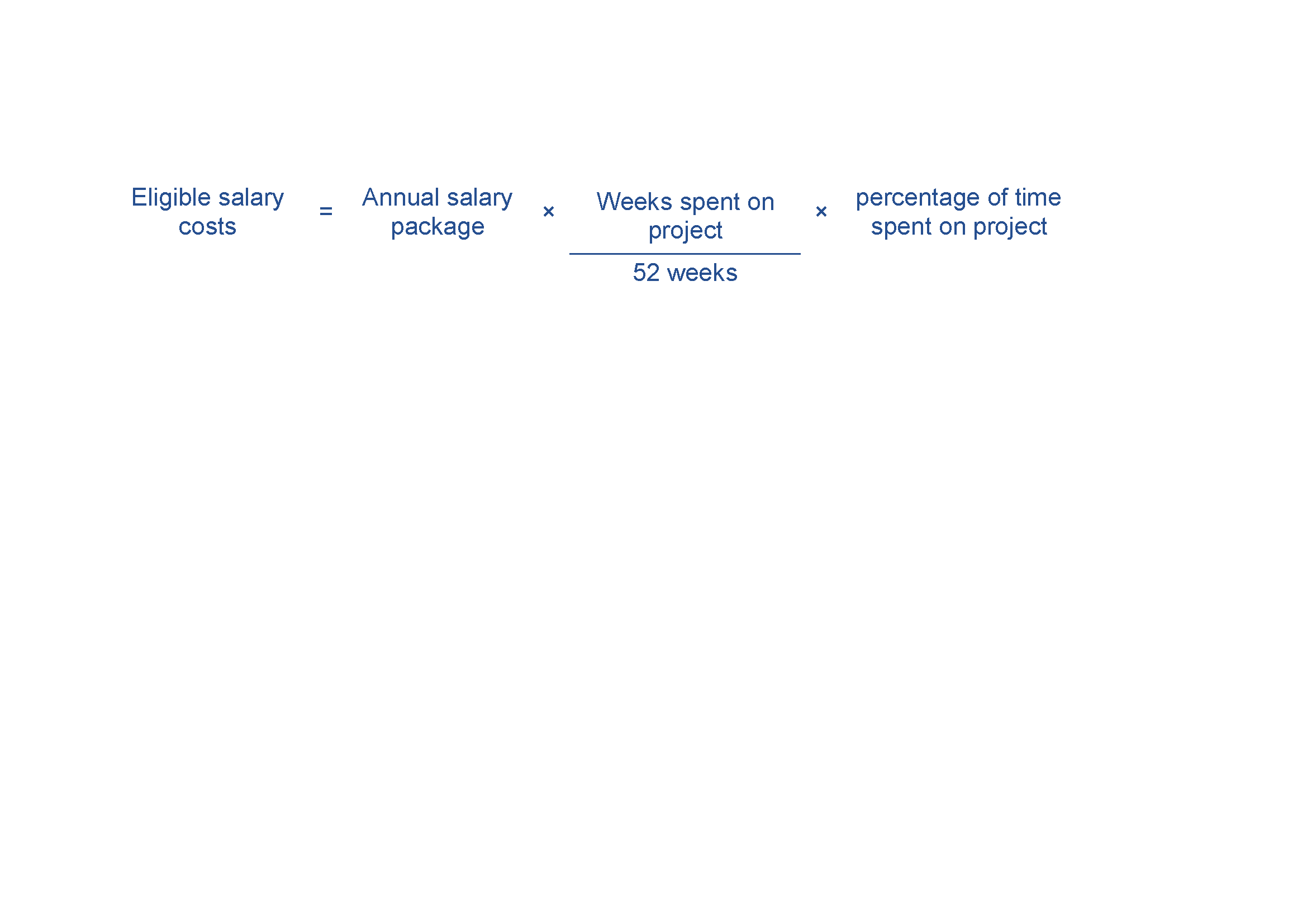 Evidence you will need to provide can include:details of all personnel working on the project, including name, title, function, time spent on the project and salaryATO payment summaries, pay slips and employment contracts.Contract expenditureEligible contract expenditure is the cost of any agreed project activities that you contract others to do. These can include contracting:another organisationan individual who is not an employee, but engaged under a separate contract.All contractors must have a written contract prior to starting any project work—for example, a formal agreement, letter or purchase order which specifies:the nature of the work they perform the applicable fees, charges and other costs payable.Invoices from contractors must contain:a detailed description of the nature of the workthe hours and hourly rates involvedany specific plant expenses paid. Invoices must directly relate to the agreed project, and the work must qualify as an eligible expense. The costs must also be reasonable and appropriate for the activities performed.We will require evidence of contractor expenditure that may include:an exchange of letters (including email) setting out the terms and conditions of the proposed contract workpurchase orderssupply agreementsinvoices and payment documents.You must ensure all project contractors keep a record of the costs of their work on the project. We may require you to provide a contractor’s records of their costs of doing project work. If you cannot provide these records, the relevant contract expense may not qualify as eligible expenditure.Travel and overseas expenditureEligible travel and overseas expenditure may includedomestic travel limited to the reasonable cost of accommodation and transportation required to conduct agreed project and collaboration activities in Australiaoverseas travel limited to the reasonable cost of accommodation and transportation required in cases where the overseas travel is material to the conduct of the project in Australia.Eligible air transportation is limited to the economy class fare for each sector travelled; where non-economy class air transport is used only the equivalent of an economy fare for that sector is eligible expenditure. Where non-economy class air transport is used, the grantee will require evidence showing what an economy air fare costs at the time of travel.We will consider value for money when determining whether the cost of overseas expenditure is eligible. This may depend on the proportion of total grant funding that you will spend on overseas expenditurethe proportion of the service providers total fee that will be spent on overseas expenditurehow the overseas expenditure is likely to aid the project in meeting the program objectivesOverseas travel must be at an economy rate and you must demonstrate you cannot access the service, or an equivalent service in Australia.Eligible overseas activities expenditure is generally limited to 10 per cent of total eligible expenditure.Other eligible expenditureOther eligible expenditures for the project may include:financial auditing of project expenditureOther specific expenditures may be eligible as determined by the Program Delegate.Evidence you need to supply can include supplier contracts, purchase orders, invoices and supplier confirmation of payments.Ineligible expenditureThis section provides guidance on what we consider ineligible expenditure. We may update this guidance from time to time, so you should make sure you have the current version from the business.gov.au website before preparing your application.The Program Delegate may impose limitations or exclude expenditure, or further include some ineligible expenditure listed in these guidelines in a grant agreement or otherwise by notice to you.Examples of ineligible expenditure include:research not directly supporting eligible activitiesactivities, equipment or supplies that are already being supported through other sourcescosts incurred prior to execution of the grant agreement any in-kind contributions financing costs, including interestcapital expenditure for the purchase of assets such as office furniture and equipment, motor vehicles, computers, printers or photocopiers and the construction, renovation or extension of facilities such as buildings and laboratoriescosts involved in the purchase or upgrade/hire of software (including user licences) and ICT hardware (unless it directly relates to the project)costs such as rental, renovations and utilitiesnon-project-related staff training and development costsinsurance costs (the participants must effect and maintain adequate insurance or similar coverage for any liability arising as a result of its participation in funded activities)debt financingcosts related to obtaining resources used on the project, including interest on loans, job advertising and recruiting, and contract negotiationsmaintenance costsroutine operational expenses, including communications, accommodation, office computing facilities, printing and stationery, postage, legal and accounting fees, and bank chargescosts related to preparing the grant application, preparing any project reports (except costs of independent audit reports we require) and preparing any project variation requeststravel or overseas costs that exceed 10 per cent of total project costs except where otherwise approved by the Program Delegate.This list is not exhaustive and applies only to the expenditure of the grant funds. Other costs may be ineligible where we decide that they do not directly support the achievement of the planned outcomes for the project or that they are contrary to the objective of the program.You must ensure you have adequate funds to meet the costs of any ineligible expenditure associated with the project.Opening date:19 October 2021Closing date and time:5:00pm Australian Eastern Daylight Time on 30 November 2021Please take account of time zone differences when submitting your application.Commonwealth policy entity:Department of the Prime Minister and CabinetAdministering entity:Department of Industry, Science, Energy and ResourcesEnquiries:If you have any questions, contact us at BGHBRII@industry.gov.au or on 13 28 46Date guidelines released:19 October 2021Type of grant opportunity:Open competitiveStage 1: FEASIBILITY STUDY Stage 2: PROOF OF CONCEPTSMEs apply to respond to a challengeChallenge agency assesses and ranks applications against the assessment criteria Industry, Innovation and Science Australia assess applications, consider the challenge agency assessment and recommend which projects to fundProgram Delegate approves recommended applications for fundingSuccessful SMEs conduct feasibility studies Successful feasibility study SMEs apply for proof of concept grantChallenge agency assesses and ranks applications against the assessment criteriaIndustry, Innovation and Science Australia assess applications, consider the challenge agency assessment and recommend which projects to fundProgram Delegate approves recommended applications for fundingSuccessful SMEs conduct proof of concept projectActivityTimeframeAssessment of applications8 weeksCommittee4 weeksApproval of outcomes of selection process4 weeksNegotiations and award of grant agreements4 weeksNotification to unsuccessful applicants2 weeksEarliest start date of projectApril 2022End date of grant commitment November 2022TermDefinitionApplication formThe document issued by the Program Delegate that applicants use to apply for funding under the program.Challenge agencyThe participating Australian Government agency who nominated the challenge.Challenge management groupA working group made up of representatives from the department, challenge agency and the grantee. The group is responsible for supporting the efficient and effective management of the challenge projects.Department The Department of Industry, Science, Energy and Resources.Eligible activitiesThe activities undertaken by a grantee in relation to a project that are eligible for funding support as set out in 6.1.Eligible applicationAn application or proposal for grant funding under the program that the Program Delegate has determined is eligible for assessment in accordance with these guidelines.Eligible expenditureThe expenditure incurred by a grantee on a project and which is eligible for funding support as set out in 6.2.Eligible expenditure guidanceThe guidance that is provided at Appendix A.Entrepreneurs’ Programme Committee (EPC)A committee of Industry Innovation and Science Australia.Grant agreementA legally binding contract between the Commonwealth and a grantee for the grant funding.Grant funding or grant fundsThe funding made available by the Commonwealth to grantees under the program.GrantConnectThe Australian Government’s whole-of-government grants information system, which centralises the publication and reporting of Commonwealth grants in accordance with the CGRGs.GranteeThe recipient of grant funding under a grant agreement.GuidelinesGuidelines that the relevant Minister gives to the department to provide the framework for the administration of the program, as in force from time to time.Industry Innovation and Science Australia (IISA)The statutory board established by the Industry Research and Development Act 1986 (Cth) and named in that Act as Innovation and Science Australia.Personal informationHas the same meaning as in the Privacy Act 1988 (Cth) which is:Information or an opinion about an identified individual, or an individual who is reasonably identifiable:whether the information or opinion is true or not; andwhether the information or opinion is recorded in a material form or not.Program DelegateA manager within the department with responsibility for administering the program.Program funding or Program fundsThe funding made available by the Commonwealth for the program.ProjectA project described in an application for grant funding under the program.Publicly funded research organisation (PFRO)All higher education providers listed at Table A and Table B of the Higher Education Support Act 2003 (Cth).